Snoqualmie Valley School District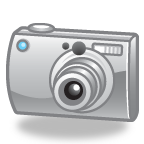 PHOTOGRAPHY/VIDEO OPT-OUT FORMThe Snoqualmie Valley School District and all of its schools have many opportunities to recognize students’ accomplishments and activities throughout the year using photos of students. This may take the form of print newsletters, video, TV, email, website, newspaper articles, etc. Parents who DO NOT want their child’s photograph used need to notify their child’s school office in writing to prevent school or district use of their student’s photo.PARENTS:  If you’re OK with having your student’s photo published, you don’t need to fill this out.  Thank you.= = = = = = = = = = = = = = = = = = = = = = = = = = = = = = = = = = = = = = = = = = = = = If you DO NOT want to have your student photographed for news media or school/district communication or publicity purposes, sign below and return this from to your school office.  (This applies to the current school year only. Please fill out a new form each school year if you do not want your child’s photo published.) Current School:________________________________________________________________School Year:_____________________________________ Grade level: ___________________Student’s full name (please print) _________________________________________________Parent/Guardian name (please print) ______________________________________________Parent/Guardian’s signature _____________________________________________________ Date____________________  Please note that if your student participates in public events (such as sporting event or drama production that is open to the community) the school/district may have little or no control over photographs taken by media, other parents or community members attending the event.  Students 18 years of age do not require parental consent for photo use.